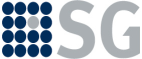 SUMMARY SCHEDULE OF LUXEMBOURG’S SPVsSUMMARY SCHEDULE OF LUXEMBOURG’S SPVsSUMMARY SCHEDULE OF LUXEMBOURG’S SPVsSUMMARY SCHEDULE OF LUXEMBOURG’S SPVsSUMMARY SCHEDULE OF LUXEMBOURG’S SPVsSUMMARY SCHEDULE OF LUXEMBOURG’S SPVsSPFSoparfiSIFSICARSecuritizationAutorisation of the CSSFnonoyes yesnoDepositary banknonoyesyesnoShareholders/Investorsprivate investorsno limitsinstitutional investors but also professional investors and sophisticated investors (minimum invested capital:125.000 €)institutional investors but also professional investors and sophisticated investors (minimum invested capital:125.000 €)no limitsLegal set-upcompany by sharescompany by sharesSICAF or SICAVundertakingcompany by sharesS.A. , S.à r.l. , SCA , S.Coop undertakingAssetsespecially participationsespecially participationswhatever assets, subject to the principle of risk spreadingCriteria of high risk and intention to develop the investee companieswhatever assets, subject to the principle of risk takingDirect taxationIT and MBT-fully taxable,but subject to conditions, dividend income and profit on sales are tax exempt-fully taxable,but subject most income are tax exemptfully taxable, but all remuneration to shareholders/investors is fully tax deductibleNWT- 0,50 % on net assets -- -DTT protectionnoyeslimitedYes, in principleyes, in principleIndirect taxationSubscription tax 0,25 % - with a max of 125.000 € no0,01 % nonoOne-time registration fee75 €75 €75 €75 €75 €VATnounder conditionsYes, except Management FeesYes, except Management FeesYes, except Management FeesRatio1:8       1 : 6  (recommended)no limitsno limitno limits